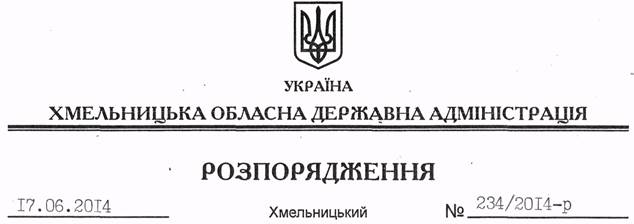 На підставі статей 6, 21, 39 Закону України “Про місцеві державні адміністрації”, статей 17, 92, 122, 123, 125, 126, 141 Земельного кодексу України, розглянувши клопотання Державної інспекції сільського господарства у Хмельницькій області та документацію із землеустрою:1. Затвердити технічну документацію із землеустрою щодо встановлення (відновлення) меж земельної ділянки в натурі (на місцевості) для будівництва та обслуговування будівель органів державної влади та місцевого самоврядування. 2. Надати в постійне користування Державній інспекції сільського господарства у Хмельницькій області земельну ділянку державної власності площею  для будівництва та обслуговування будівель органів державної влади та місцевого самоврядування, що знаходиться за адресою вул. 1 Травня, . Старокостянтинів. 3. Припинити право постійного користування земельною ділянкою Старокостянтинівської районної державної насіннєвої інспекції, яка розташована за адресою вул. 1 Травня, . Старокостянтинів та посвідчена державним актом від 20 березня 2008 року серія ЯЯ № 339266 (кадастровий номер 6810800000:06:012:0010) площею 0,1005 гектара.4. Визнати таким, що втратив чинність державний акт на право постійного користування землею від 20 березня 2008 року серія ЯЯ № 339266 (кадастровий номер 6810800000:06:012:0010) площею 0,1005 гектара.5. Управлінню Держземагентства у Старокостянтинівському районі внести відповідні зміни у земельно-облікові документи.6. Право постійного користування земельною ділянкою Державної інспекції сільського господарства у Хмельницькій області виникає з моменту державної реєстрації цього права. 7. Контроль за виконанням цього розпорядження покласти на заступника голови облдержадміністрації В.Кальніченка.Голова адміністрації									Л.ПрусПро передачу в постійне користування земельної ділянки Державній інспекції сільського господарства у Хмельницькій області